ДЕПАРТАМЕНТ ОБРАЗОВАНИЯ АДМИНИСТРАЦИИ ГОРОДА ТОМСКА Информационно-методический центр города ТомскаИНФОРМАЦИЯ с 23 января 2023 График индивидуальных консультаций и контакты методистов МАУ ИМЦ№п/п ФИОДолжностьДень, время консультацииВид связиВид связи№п/п ФИОДолжностьДень, время консультацииСотовый телефон Социальные сети Пустовалова Вега Вадимовна директор 8-923-415-39-97 (обязательно предварительное смс или сообщение в ватсапе, кто Вы) группа в Telegram 8-923-415-39-97 «Учимся жить устойчиво в глобальном мире!» https://t.me/+cjbMrCy89blkY2Jihttps://vk.com/id367868676 Злобина Анна Константиновна методист по управлению, зам.директора Четверг 08.30-13.00 15.00-18.00 WhatsApp  8-913-827- 66-58 8-953-929-16-77  группа в Telegram 8 953 929 16-77 Приглашение в группу по ссылкеhttps://t.me/+Fdn3iemBuJEzYTliВКонтакте https://vk.com/id493450438 Астапова Елена Викторовнаначальник отдела образовательных услугСреда08.30-13.00 15.00-18.00 WhatsApp  8-906-957-70-89группа в Telegram Координаторы по профильному обучениюhttps://t.me/+jd8Ib49sqHIyYTE6 Буркова Татьяна Дмитриевна методист по физике и астрономии Вторник     15.00-17.308-952-807-63-6116.00 до 20.00  ВКонтакте: https://vk.com/id678620870 Группа  учителей  физики в Telegram https://t.me/+yenQ-p9ex2IwNmFiБараболя  Светлана Анатольевна методист по математике вторник 14.00.-.17.00среда 10.00 - 13.00 8-961-098-16-01 группа в Telegram https://t.me/+yFTEbJ9B5_c1MDIyКоряковцева Ирина Владимировна методист по русскому языку и литературе Понедельник 15.00-17.30  Среда  15.00-17.30 8-952-679-66-53до 19.00 Группа в Telegram https://web.telegram.org/k/#-1602422419Надточий Елена Владимировна методист по физической культуре Вторник 15.30-17.00Среда 8.30-12.30Пятница 15.30-17.008-953-927-41-78  Telegram каналhttps://t.me/IMCfkTomsk(Учителя физической культуры г. Томска) Родионова Светлана Михайловна методист по иностранным языкам Вторник 14.00-17.00 8-913-858-61-66 Группа учителей иностранных языков в Telegram https://t.me/+D2LzWON_wc83Nzk6 Доронин Денис Андреевич методист по ОБЖ Пятница  09.00-12.00 8-923-444-24-38 (08.00-20.00) Группа в Telegram https://t.me/+_mp_IHNFKuI0ODFiТимофеева Алла Ивановна методист по детской и подростковой психологии Вторник 10.00 - 13.00 15.00 - 17.30 8-913-883-73-75 Группа в Telegram https://t.me/Pedagogi_psihologi_TomskaБовкун Татьяна Николаевна начальник отдела, зам.директораВторник 15.00-17.30 8-952-179-89-62 Группа в Telegram координаторов по профориентационной работе https://t.me/+nqaivbM1u-M4MzNiКоординаторы по добровольчеству/волонтерствуhttps://t.me/+91bPJI4whzwxYmYyДубонос Оксана Александровнаметодист по коррекционному образованиюСреда 15.00-18.008-909- 546-63-34Группа в Telegram https://t.me/+jSNUG0tDv-AzZDRiКутепова Татьяна Алексеевнаметодист по истории, обществознанию, праву, экономикеПонедельник16.00 - 17.308-952-802-54-45Группа в Telegram https://t.me/+n6SMTMnya_o2ZTMyОсипова Оксана Александровна методист, зам.директора Понедельник  08.30-16.00 8-952-892-54-40 звонки c 11.00-12.00, c 15.00-16.00 Группа в Telegram https://t.me/+VDkYQazjZu83YmViФатеева Ольга Ивановнаметодист по дошкольному образованиюПонедельник  08.30-16.00 WhatsApp, Telegramт. 8-952-891-98-71т. 43-05-32Группа в Telegram https://t.me/+VDkYQazjZu83YmViПимахова Александра Владимировнаметодист по профилактикеПонедельник  08.30-16.00 т. 8-906-848-32-41т. 43-05-32WhatsApp 
ПТГ “профилактика суицидального поведения”https://chat.whatsapp.com/JKF7RYWoRIZK27xp8Vq8vlTelegram “Психологи ДОУ”https://t.me/+T2K7-EzKS-o4MTAyКан Любовь Ивановна методист по начальным классам Вторник   08.30-13.00  14.00-17.30 8-913-110-58-15с 8.30 до  18.00канал в Telegram “Клуб “Молодой специалист”https://t.me/+3Qs16bKCdjgxYzIy 89131105815 Андрейченко Надежда Владимировна методист по начальным классам Вторник 14.00-17.30 8-923-419-61-00с 14.00 до 17.30 канал в Telegram “Учителя начальных классов г. Томска”https://t.me/+lbdB81VZJPJjMzQy89234196100Задорожная Елена Васильевна начальник отдела ЦМИО 8-952-152-18-78  с 8-30 до 17.30 Примакова Ирина Александровна методист отдела ЦМИО 43-05-21    с 8.30 до 7.30 Группа в Telegram” Учителей информатики”https://t.me/+pf4YB-uPZohiYWZi  Коннова Марина Владимировна методист по химии, биологии Вторник  09.00 - 13.00   14.00 - 17.00  43-05-20с 8.30 до 17.30 Группа в Telegram каналеhttps://t.me/+52-JrYgNqE1jM2IyПавленко Юлия Евгеньевна методист отдела ЦМИО 8-962-781-41-91Рыбина Марина Николаевна методист по работе с зам. директорами по воспитательной работеВторник14.30 - 16.30 43-05-20WhatsApp, Telegram8-952-893-25-69Группа  в Telegram https://t.me/+io3J7NAoebZjNDE6Яковлева Ольга Евгеньевна методист по художественной направленностиВторник14.30 - 16.30 8-923-404-20-30 Ягодкина Ксения Викторовна методист, сопровождение сайта  http://moodle.imc.tomsk.ru/  Выдача  удостоверений о прохождении КПК: вторник с 11.00 -12.30, 15.00 - 17.008-913-858-20-92 (What’sApp) Бланк Виктор Сергеевичметодист отдела ЦМИО 8-923-408-72-96Вакансия МАУ ИМЦ -методист по мониторингу, географии, технологииТребование: опыт работы с большим объёмом информацииРезюме направлять на эл. адрес: imc@obr.admin.tomsk.ruСправки по телефону: тел. 43-05-20Вакансия МАУ ИМЦ -методист по мониторингу, географии, технологииТребование: опыт работы с большим объёмом информацииРезюме направлять на эл. адрес: imc@obr.admin.tomsk.ruСправки по телефону: тел. 43-05-20Вакансия МАУ ИМЦ -методист по мониторингу, географии, технологииТребование: опыт работы с большим объёмом информацииРезюме направлять на эл. адрес: imc@obr.admin.tomsk.ruСправки по телефону: тел. 43-05-20Вакансия МАУ ИМЦ -методист по мониторингу, географии, технологииТребование: опыт работы с большим объёмом информацииРезюме направлять на эл. адрес: imc@obr.admin.tomsk.ruСправки по телефону: тел. 43-05-20Вакансия МАУ ИМЦ -методист по мониторингу, географии, технологииТребование: опыт работы с большим объёмом информацииРезюме направлять на эл. адрес: imc@obr.admin.tomsk.ruСправки по телефону: тел. 43-05-20№№МероприятиеСроки Место Место Для зам. директоров по УВР, УР, НМРСовещание «Об основных изменениях, внесенных в ФГОС СОО, и организации работы по его введению»Представительство от ОО-1 чел. обязательно.Ссылка для регистрации будет размещена в телеграмм канале зам.директоров25.01.202315.00МАОУ гимназия № 24МАОУ гимназия № 24Для педагогов, участников муниципального этапа Всероссийского конкурса «Учитель года России-2023»Конкурсное испытание «Урок» очного тура муниципального этапа Всероссийского конкурса «Учитель года России-2023» (по графику)Телефон для справок: 43-05-32, Тимофеева Алла Ивановна, куратор муниципального этапа конкурса «Учитель года России-2023»24.01.2023 МАОУ СОШ № 42МАОУ СОШ № 42Для молодых педагогов Для молодых педагогов Для молодых педагогов Для молодых педагогов Муниципальный конкурс «Первые шаги в профессию – 2023»Приглашаем молодых учителей русского языка и литературы города Томска в возрасте до 35 летКонкурс проводится в три этапа: - заочный (с 02.02.2023 г. по 09.02.2023 г.);- очный (с 21.02.2023г. по 10.03.2023г.);- финал (24 марта 2023 года).Заявки и конкурсные материалы принимаются до 31 января 2023 года Подробная информация о конкурсе здесь http://imc.tomsk.ru/?page_id=15697 02.02.2023-31.03.2023Профессиональный конкурс «Педагог – наставник - 2023»К участию приглашаются педагогические работники образовательных организаций дошкольного, общего, дополнительного образования (команды из 2-х человек: педагог – наставник и начинающий педагог (стаж до 5-и лет включительно)Конкурс проводится в два этапа: - заочный (с 09.02.2023 г. по 22.02.2023 г.); - очный (с 09.03.2023 г. до 21.03.2023 г.).Заявки и конкурсные материалы принимаются до 7 февраля 2023 года Подробная информация о конкурсе здесь http://imc.tomsk.ru/?page_id=38240 09.02.2023-31.03.2023Творческий конкурс «Таланты! К доске!»Приглашаем молодых и опытных педагогов общеобразовательных организаций города Томска. В Конкурсе может принять участие как один представитель общеобразовательной организации, так и творческий коллектив.  Количество участников творческого коллектива не ограничено.Заявки принимаются до 15.01.2023 г. по электронному адресу: lib.l1@mail.ru  с пометкой «Конкурс».Координатор Конкурса:Хаертдинов Максим Марсович, учитель русского языка и литературы МАОУ лицея № 1 имени А.С. Пушкина, тел. 89521796565, lib.l1@mail.ru Подробнее с положением можно ознакомиться по ссылке - http://imc.tomsk.ru/?page_id=730728.01.202314.00МАОУ лицей № 1 имени А.С. ПушкинаМАОУ лицей № 1 имени А.С. ПушкинаДля руководителей МО классных руководителейДля руководителей МО классных руководителейДля руководителей МО классных руководителейДля руководителей МО классных руководителейСеминар-практикум «Использование воспитательного потенциала тематических уроков в сотрудничестве педагога-психолога и учителя-предметника при построении  профилактической работы»25.01.202310.00МАОУ СОШ 40МАОУ СОШ 40Для учителей начальных классов Для учителей начальных классов Для учителей начальных классов Для учителей начальных классов Практикум «Как повысить учебную мотивацию» (часть2)Явка обязательна для ОО № 4,5,7,11,14,19,23,28,38,41,42,44,65,66, Школа «Эврика-развитие». Регистрация по ссылке https://forms.yandex.ru/u/63c9006f505690770aead97d/26.01.202315.00МАОУ гимназия №18МАОУ гимназия №18Воркшоп «Формирование читательской грамотности в начальной школе». Ссылка на регистрацию  https://clck.ru/33FoUf Участие педагогов ОУ № 4, 14, 19, 23, 42, 65, «Эврика-развитие» обязательно!25.01.2023 12.00 -14.00МАОУ Лицей №7МАОУ Лицей №7 Всероссийский конкурс для обучающихся ДОУ, УДО и ОО «Наследие России: зимний экологический календарь»Прием работ 20.01.2023 - 01.03.2023http://partner-unitwin.net/http://partner-unitwin.net/Всероссийская Экоакция для педагогов, обучающихся и их родителей (законных представителей) «Вторая жизнь вещам»Прием работ30.01.2023-28.02.2023http://partner-unitwin.net/http://partner-unitwin.net/Для учителей физикиДля учителей физикиДля учителей физикиДля учителей физикиДень учителя естествознания «Лично знаком» по теме: «Формирование функциональной грамотности»Регистрация на участие по ссылке: https://forms.yandex.ru/cloud/6391b98c2530c279f61f611b/от каждого ОУ не менее 1-2 человека.24.01.202315.00МАОУ СОШ № 4 им. И.С. Черных, кабинет 210МАОУ СОШ № 4 им. И.С. Черных, кабинет 210Семинар – практикум «Мониторинг планируемых предметных результатов в урочной деятельности как инструмент повышения качества образования» в рамках стажировочной площадки МБОУ лицей при ТПУРегистрация по ссылке: https://forms.yandex.ru/cloud/63bffc6a84227c03f66e4ab9/ 27.01.202315.00МБОУ лицей при ТПУ МБОУ лицей при ТПУ Тренинги-погружения для обучающихся  9 классов и учителей физики можно посмотреть в любое удобное для Вас время в записи на http://moodle.imc.tomsk.ru.Практикум подготовки обучающихся к ГИА по отдельным темам школьного курса физики  по ссылке: http://moodle.imc.tomsk.ru/mod/bigbluebuttonbn/view.php?id=4452В течение годаОфлайн http://moodle.imc.tomsk.ruОфлайн http://moodle.imc.tomsk.ruОнлайн-консультации разработчиков по подготовке к ЕГЭ-2023 «ЕГЭ подкаст на все 100!” по ссылке: https://vk.com/id678620870В течение годаhttps://vk.com/id678620870https://vk.com/id678620870Школа молодого учителя. Индивидуальные консультации «Формирование функциональной грамотности с использованием РЭШ». Время проведения консультации необходимо предварительно согласовать по ниже представленным контактам: Контактные телефоны: руководитель ШМУ педагог - наставник Козина Елена Сергеевна, 8-909-542-04-60, руководитель ШМУ молодой специалист Самойлов Виктор Сергеевич, 8-913-871-03-58, методист Буркова Татьяна Дмитриевна,  8-952-807-63-61В  течение  месяцаДля учителей биологии и химииДля учителей биологии и химииДля учителей биологии и химииДля учителей биологии и химииДень учителя естествознания «Лично знаком» по теме «Формирование функциональной грамотности» для учителей биологии, химии, физикиРегистрация на участие по ссылке: https://forms.yandex.ru/cloud/6391b98c2530c279f61f611b/от каждого ОУ не менее 1-2 человека.24.01.2023 15.00МАОУ СОШ № 4 им. И.С. Черных, кабинет 210МАОУ СОШ № 4 им. И.С. Черных, кабинет 210Семинар – практикум «Мониторинг планируемых предметных результатов в урочной деятельности как инструмент повышения качества  образования» для учителей химии в рамках стажировочной площадки МБОУ лицей при ТПУ регистрация по ссылке: https://forms.yandex.ru/cloud/63bffc6a84227c03f66e4ab9/ 27.01.202315.00 МБОУ лицей при ТПУ МБОУ лицей при ТПУ Семинар «Реализация профильного обучения в соответствии с обновлёнными ФГОС. Профориентация в процессе изучения предметов ЕНО» для учителей биологии, химии.Ссылка на регистрацию: https://forms.yandex.ru/cloud/63917bc4eb61466151ee615e/ 31.01.2023 15.00МАОУ Школа «Перспектива»МАОУ Школа «Перспектива»Профориентационное мероприятие «Ветеринарный страж!» в рамках муниципальной образовательной сети по сопровождению одарённых детей. Партнёр: Департамент ветеринарии по Томской области.Организатор - Казаченко Светлана Алексеевна, т. 8-962-787-54-90, e-mail: s.kazachenko77@gmail.com07.02.202314.00МАОУ СОШ № 64 (г. Томск, с.Тимирязевское, ул. Школьная, 18, автобус № 36, 37)МАОУ СОШ № 64 (г. Томск, с.Тимирязевское, ул. Школьная, 18, автобус № 36, 37)Для учителей математикиВебинар «Формирование функциональной математической грамотности на уроках математики и информатики» Регистрация по ссылке:  https://forms.yandex.ru/cloud/63c9fe31c09c022aee5648b8/ 27.01.202310.00МАОУ СОШ № 54Офлайн http://moodle.imc.tomsk.ruМАОУ СОШ № 54Офлайн http://moodle.imc.tomsk.ruСеминар – практикум «Мониторинг планируемых предметных результатов в урочной деятельности как инструмент повышения качества образования» в рамках стажировочной площадки МБОУ лицей при ТПУРегистрация по ссылке: https://forms.yandex.ru/cloud/63bffc6a84227c03f66e4ab9/ 27.01.202315.00МБОУ лицей при ТПУ МБОУ лицей при ТПУ Городская дистанционная научно-практическая конференция для молодых учителей «Способы формирования финансовой грамотности в условиях обновленных ФГОС» (Положение на сайте МатематиКИТомска).Конференция пройдет в два этапа. Участники заполняют яндекс-форму:https://forms.yandex.ru/u/6388029ac09c025b109ea2e2/    до 25.01.2023 2. Участник   изучает представленные материалы до 30.01.2023, пишет 3 комментария к любым докладам и подписаться полностью (ФИО). Участие в конференции будет засчитано при условии написания комментариев.Координатор: Курушин Павел Дмитриевич, заместитель директора по НМР МБОУ СОШ №70 г. Томска, т. 8 952 180 70 25, e-mail: unamepavel@mail.ruПодробнее на сайте МатематиКИТомска  http://math.imc.tomsk.ru/ до 30.01.2023 МАОУ СОШ № 70 (дистанционно) МАОУ СОШ № 70 (дистанционно) В рамках стажировочной площадки Пушкарева Татьяна Григорьевна, учитель математики МАОУ Сибирского лицея, проводит индивидуальные консультации по подготовке к ЕГЭ (по согласованию). Контактный телефон: 8-913-104-82-22, Пушкарева Татьяна Григорьевна. В течение годаУважаемые коллеги!Тренинги-погружения для обучающихся  8-9 классов и учителей математики можно посмотреть в любое удобное для Вас время в записи на http://moodle.imc.tomsk.ru.Практикум подготовки обучающихся к ГИА по отдельным темам школьного курса математики по ссылке http://moodle.imc.tomsk.ru/enrol/index.php?id=11	или QR-КОД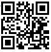 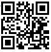 В течение годаОфлайн http://moodle.imc.tomsk.ruОфлайн http://moodle.imc.tomsk.ruОнлайн-консультация ФИПИ по подготовке к ЕГЭ-2022 «Математика. "На все 100!"»  https://youtu.be/6qVeS18VB2QВ течение года1Для учителей русского языка и литературы11.Открыта регистрация участников  Всероссийского конкурса юных чтецов «Живая классика» по ссылке  https://youngreaders.ru/registerдо 15.02.2023сайт конкурса https://youngreaders.ru/сайт конкурса https://youngreaders.ru/12. Приглашаем обучающихся 1-11 классов принять участие   в Конкурсе сочинений «Без срока давности».  С Положением о школьном и муниципальном этапах Всероссийского конкурса сочинений «Без срока давности» можно ознакомиться  на сайте МАУ ИМЦ в разделе «Конкурсы»до 29.01.20231Для учителей истории, обществознания, права1Семинар: «Методы и приемы формирования функциональной грамотности на уроках истории и обществознания»от каждого ОУ не менее 1-2 человек26.01.202215.00МАОУ Гуманитарный лицейМАОУ Гуманитарный лицей1Открытый городской конкурс по истории Великой Отечественной войны «Забыть нельзя, помнить» для учащихся 9-11 классов.Подробная информация на сайте конкурса: https://konkurs2023.nethouse.ru/09.01.2023 - 31.01.2023 МБОУ СОШ №68МАОУ Гуманитарный лицейМБОУ СОШ №68МАОУ Гуманитарный лицей1Для учителей географии1Профориентационное мероприятие «Ветеринарный страж!» в рамках муниципальной образовательной сети по сопровождению одарённых детей.Партнёр: Департамент ветеринарии по Томской области.январь 2023МАОУ СОШ № 64МАОУ СОШ № 64Для учителей технологииСеминар «Формирование креативного мышления в урочной и внеурочной	 деятельности по технологии и изобразительному искусству»31.01.202311.00МАОУ гимназия №13МАОУ гимназия №131Для педагогов-психологов в ООУ и УДОДля педагогов-психологов в ООУ и УДОДля педагогов-психологов в ООУ и УДОДля педагогов-психологов в ООУ и УДО1Семинар-практикум «Использование воспитательного потенциала тематических уроков в сотрудничестве педагога-психолога и учителя-предметника при построении  профилактической работы»25.01.202310.00МАОУ СОШ 40МАОУ СОШ 401Тематическая консультация «Результаты мониторингов Уполномоченного по правам ребенка в Томской области. Методические рекомендации по предупреждению общественно опасного поведения». Принять участие в мероприятии можно, пройдя по ссылке: http://moodle.imc.tomsk.ru/mod/bigbluebuttonbn/view.php?id=4555.25.01.202315.00Moodle МАУ ИМЦMoodle МАУ ИМЦ1Для педагогов-психологов в ДООДля педагогов-психологов в ДООДля педагогов-психологов в ДООДля педагогов-психологов в ДОО1ШНП «Методическое обеспечение работы педагога-психолога ДОО»25.01.202311.00МАДОУ 44 МАДОУ 44 1Семинар-практикум "Возможности использования метафорических карт в работе педагога-психолога ДОО"25.01.202312.30МАДОУ 44МАДОУ 441 Для учителей-логопедов ООДля учителей-логопедов ООДля учителей-логопедов ООДля учителей-логопедов ОО1Для педагогов  ДООДля педагогов  ДООДля педагогов  ДООДля педагогов  ДОО1Первый очный тур муниципального этапа Всероссийского конкурса профессионального мастерства «Воспитатель года России-2023» по конкурсным испытаниям «Педагогическое мероприятие с детьми», «Моя педагогическая находка»Для участников Конкурса: конкурсное испытание «Педагогическое мероприятие с детьми»С 23.01 по 03.02.2023 24.01 по 27.01.2023МАДОУ № 86 ул. Новгородская, 44/1МАДОУ № 86 ул. Новгородская, 44/11Семинар-практикум «С любовью к Родине: патриотическое воспитание дошкольников»24.01.202309.00МБДОУ № 133  ул. Никитина, 24МБДОУ № 133  ул. Никитина, 241Занятие № 3 «Блоки Дьенеша» в рамках МСП «Развитие пространственного мышления у детей дошкольного возраста средствами игр логико-математического содержания» для педагогов ДОУ (на основании распоряжения Департамента образования администрации Города Томска № 1063-р от 21.10.2022 г.)25.01.202313.00МАДОУ № 83ул. Беринга 1/5МАДОУ № 83ул. Беринга 1/51Семинар «Применение образовательных технологий в коррекционной работе с детьми с ОВЗ»26.01.202309.00МБДОУ № 46 (корпус 2)  ул. Бердская 11/1МБДОУ № 46 (корпус 2)  ул. Бердская 11/11В рамках школы начинающего старшего воспитателя тематическая консультация «Педагогическое наблюдение как метод оценки индивидуального развития детей дошкольного возраста»Регистрация по предварительной ссылке: https://forms.yandex.ru/u/63c8fb4c84227c7362debf42/ 27.01.202313.00МАДОУ № 28 (корпус № 1)ул. Герасименко, 1/7МАДОУ № 28 (корпус № 1)ул. Герасименко, 1/71Муниципальная стажировочная площадка по теме «Совершенствование профессиональной компетенции педагогов в области использования ИКТ и сетевых обучающих ресурсов с целью развития интеллектуально-творческого потенциала воспитанников ДОУ»Регистрация по ссылке: https://forms.yandex.ru/u/63c0d864c09c0216ede97711	или QR-коду 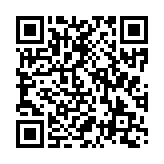 18.01.2023 - 15.03.2023МАДОУ № 53 (корпус № 5)ул. Ивановского, д. 18. МАДОУ № 53 (корпус № 5)ул. Ивановского, д. 18. 1 Всероссийский конкурс для обучающихся ДОУ, УДО и ОО «Наследие России: зимний экологический календарь»Прием работ 20.01.2023 - 01.03.2023http://partner-unitwin.net/http://partner-unitwin.net/1Всероссийская Экоакция для педагогов, обучающихся и их родителей (законных представителей) «Вторая жизнь вещам»Прием работ30.01.2023-28.02.2023http://partner-unitwin.net/http://partner-unitwin.net/1Городской творческий конкурс для обучающихся 3-11 лет «Зимние забавы»Прием работ11.01.202321.02.2023http://imc.tomsk.ru/http://imc.tomsk.ru/Всероссийский конкурс для педагогов, обучающихся и их родителей (законных представителей) «Калейдоскоп профессий»С 22.01 по 15.03.2023http://imc.tomsk.ru/?page_id=6765http://partner-unitwin.net/текущие-конкурсыhttp://imc.tomsk.ru/?page_id=6765http://partner-unitwin.net/текущие-конкурсы1Для учителей иностранного языкаДля учителей иностранного языкаДля учителей иностранного языкаДля учителей иностранного языка1Очно  семинар-практикум «Практика формирования функциональной грамотности на уроках иностранного языка при подготовке к ГИА», проводят педагоги МАОУ СОШ № 30, МАОУ СОШ № 4731.01.202310.00 -12.00МАОУ СОШ № 30 г. ТомскаМАОУ СОШ № 30 г. Томска1Дистанционный интерактивный, игровой конкурс на английском языке «Квест. Томск – центр притяжения» для обучающихся 9-11 классов (команда в составе 3-5 человек). Для участия в квесте необходимо направить заявку до 29.01.2023 по электронной почте  sushkova_el@mail.ru На заявку придет подтверждение об участии  и ссылка на электронный ресурс для прохождения квеста.Координатор конкурса: Сушкова Екатерина Леонидовна – учитель английского языка МАОУ гимназии № 26 (+7 913 860 40 68); sushkova_el@mail.ru   29.01.2023МАОУ гимназия № 26МАОУ гимназия № 261Дистанционный конкурс-викторина «В гостях у английского алфавита» для обучающихся 2 классов. Прием заявок до 29.01.2023г. по e-mail: frmarina58@mail.ru Работа над заданиями с 29.01 до 10.02.2023г по ссылке https://forms.yandex.ru/u/63be65053e9d08389a840850/Координатор конкурса: Крылатова Наталия Николаевна, учитель английского языка МАОУ СОШ № 54 г. Томска, knn78@mail.ru, телефон: 8-913-822-12-64.29.01.2023 -10.02.2023МАОУ СОШ № 54МАОУ СОШ № 541Дистанционный творческий конкурс «Английский с удовольствием» для обучающихся 5-7 классов.  Видеозаписи выступлений по теме «Christmas Time» принимаются на электронную почту ivanovaaa1983@gmail.com  вместе с заявкой с пометкой «Английский с удовольствием» и указанием образовательного учреждения в теме письма с 20.12 до 31.01.2023гКоординатор конкурса: Иванова Анна Анатольевна, учитель английского языка МАОУ СОШ № 15 им. Г.Е. Николаевой , +7-953-918-99-39;  ivanovaaa1983@gmail.com  20.12.2022 -31.01.2023МАОУ СОШ № 15 им. Г.Е. Николаевой МАОУ СОШ № 15 им. Г.Е. Николаевой 1Для учителей физической культурыМетодический семинар-практикум «Практика формирования функциональной грамотности на уроках физической культуры» (стажировочная площадка)08.02.202310.00 - 12.00МАОУ СОШ № 44https://disk.yandex.ru/d/eevo_DcKaReNUQ МАОУ СОШ № 44https://disk.yandex.ru/d/eevo_DcKaReNUQ 1Семинар «Методические рекомендации по организации учебной и проектно-исследовательское-деятельности»01.02.202310.00МАОУ СОШ № 54МАОУ СОШ № 541Олимпиадный тренинг для обучающихся «Разбор олимпиадных заданий теоретического и практического тура ВСОШ по физической культуре»25.01.202314.00МАОУ СОШ № 27 им. Г.Н. ВорошиловаМАОУ СОШ № 27 им. Г.Н. ВорошиловаДля обучающихся 4-8 классовДля обучающихся 4-8 классовДля обучающихся 4-8 классовДля обучающихся 4-8 классов Всероссийский конкурс для обучающихся ДОУ, УДО и ОО «Наследие России: зимний экологический календарь»Прием работ 20.01.2023 - 01.03.2023Прием работ 20.01.2023 - 01.03.2023http://partner-unitwin.net/Всероссийская Экоакция «Вторая жизнь вещам»Прием работ30.01.2023-28.02.2023Прием работ30.01.2023-28.02.2023http://partner-unitwin.net/2Мероприятия в рамках муниципальной образовательной сети по сопровождению одарённых детей  Мероприятия в рамках муниципальной образовательной сети по сопровождению одарённых детей  Мероприятия в рамках муниципальной образовательной сети по сопровождению одарённых детей  Мероприятия в рамках муниципальной образовательной сети по сопровождению одарённых детей  2Дистанционный интерактивный, игровой конкурс на английском языке «Квест. Томск – центр притяжения» для обучающихся 9-11 классов (команда в составе 3-5 человек). Для участия в квесте необходимо направить заявку до 29.01.2023 по электронной почте  sushkova_el@mail.ru На указанный при регистрации адрес придет подтверждение об участии  и ссылка на электронный ресурс для прохождения квеста.Координатор конкурса: Сушкова Екатерина Леонидовна – учитель английского языка МАОУ гимназии № 26 (+7 913 860 40 68); sushkova_el@mail.ru   29.01.202329.01.2023МАОУ гимназия № 262Дистанционный конкурс-викторина «В гостях у английского алфавита» для обучающихся 2 классов. Прием заявок до 29.01.2023г. по e-mail: frmarina58@mail.ru Работа над заданиями с 29.01 до 10.02.2023г по ссылке https://forms.yandex.ru/u/63be65053e9d08389a840850/Координатор конкурса: Крылатова Наталия Николаевна, учитель английского языка МАОУ СОШ № 54 г. Томска, knn78@mail.ru, телефон: 8-913-822-12-6429.01.2023 -10.02.202329.01.2023 -10.02.2023МАОУ СОШ № 542Дистанционный творческий конкурс «Английский с удовольствием» для обучающихся 5-7 классов.  Видеозаписи выступлений по теме «Christmas Time» принимаются на электронную почту ivanovaaa1983@gmail.com  вместе с заявкой с пометкой «Английский с удовольствием» и указанием образовательного учреждения в теме письма с 20.12 до 31.01.2023гКоординатор конкурса: Иванова Анна Анатольевна, учитель английского языка МАОУ СОШ № 15 им. Г.Е. Николаевой , +7-953-918-99-39;  ivanovaaa1983@gmail.com  20.12.2022 -31.01.202320.12.2022 -31.01.2023МАОУ СОШ № 15 им. Г.Е. Николаевой 2Участникам городской программы воспитания и дополнительного образования «Школа светофорных наук»Семинар для руководителей (педагогов) профильных отрядов ЮИД. Вопросы по тел. 55 77 78, 33 77 64 Лабенский Владимир Николаевич25.01.2023 11.00или 15.0025.01.2023 11.00или 15.00ДТДМ, ул. Вершинина, 17Каб.3232Приглашаем обучающихся 8-11 классов принять участие в профориентационной дистанционной игре «По следам Победы», посвященной 80-летию разгрома советскими войсками немецко-фашистских войск в Сталинградской битве. Заявки принимаются по ссылке https://forms.yandex.ru/u/63a007a02530c2881386d0a9/   Информация представлена на сайте cpc.tomsk.ru в разделе «Основные направления деятельности» - «Дистанционное образование».По уточняющим вопросам обращаться по телефону: 90-11-79 (Пинаева Алевтина Сергеевна)16.01.2023-15.02.202316.01.2023-15.02.2023cpcgame.ruсайт профориентационных мероприятийМАОУ «Планирование карьеры»2С 16 января 2023 МАОУ лицей № 8 им. Н. Н. Рукавишникова проводит городскую онлайн дистанционную игру «В мире приключений» для обучающихся 5-7 классов по литературе.Прием заявок проводиться до 30.01.2023 на электронный адрес: elenl1972@mail.ru . Задания выполняются в онлайн-режиме 01.02.202309.00 - 20.00 01.02.202309.00 - 20.00 МАОУ лицей № 8 им. Н. Н. Рукавишникова 